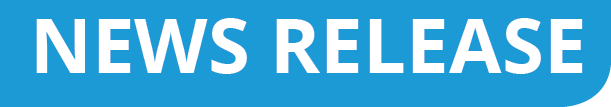 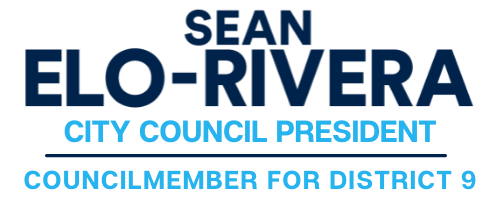 FOR IMMEDIATE RELEASE				CONTACT:  	Chris ChanJanuary 24, 2023							Phone:  619-221-3288Council President Elo-Rivera’s Statement onHousing as a Human RightSan Diego – The San Diego City Council has voted to declare its support for the right to housing as a fundamental human right and reaffirms its commitment to providing more housing and services geared toward putting a roof over the head of every San Diegan.Housing is the basis of stability and security for an individual or a family, providing a place to live in security, peace, and dignity. Declaring Housing as a Human right is a commitment for this city to uphold these basic rights for residents. “This resolution is a value statement and an invitation for accountability for this and future councils to uphold the dignity and rights of our residents,” said Council President Sean Elo-Rivera. “It is one of many promises we must keep if we’re going to navigate our city out of this housing and homelessness crisis.” The resolution also states that the Council intends for the City to support housing as a human right by implementing policies that address the root causes of homelessness, that keep people housed through affordable, accessible, and habitable homes, and that provide pathways to housing for people experiencing homelessness.----Council President Elo-Rivera represents San Diego’s Ninth Council District including communities of City Heights, College Area, El Cerrito, Kensington, Mission Valley East, Mountain View, Mt. Hope, Normal Heights, Rolando Village, Rolando Park, Stockton and Talmadge. He is the Chair of the Rules Committee and serving his second term as San Diego City Council President. ###